Notes & Practice - Radical Function Characteristics 		Name: ____________________________________GSE Honors Algebra II		Date: ________________ Sketch the graph and fill in the chart for each. Make a chart of your points by each graph. 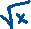 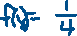 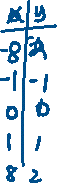 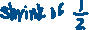 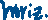 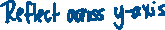 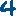 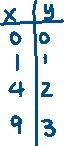 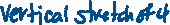 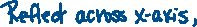 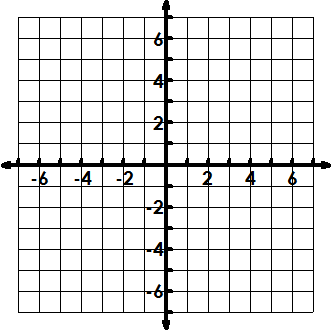 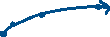 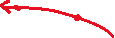 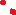 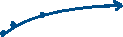 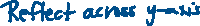 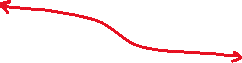 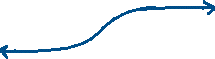 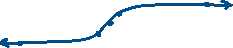 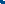 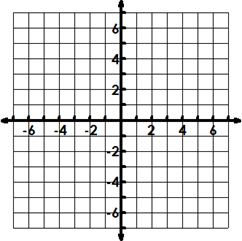 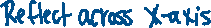 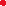 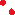 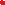 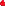 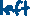 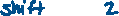 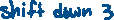 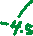 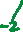 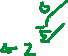 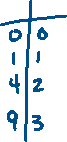 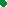 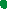 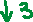 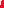 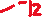 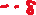 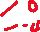 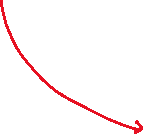 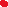 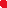 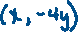 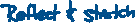 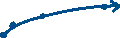 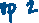 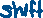 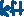 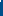 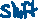 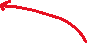 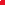 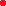 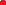 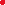 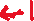 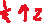 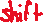 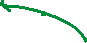 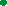 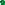 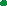 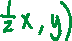 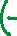 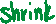 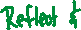 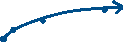 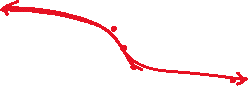 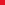 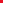 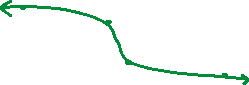 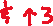 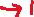 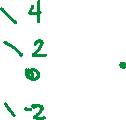 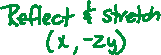 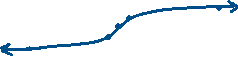 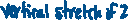 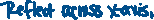 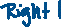 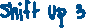 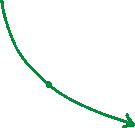 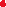 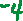 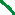 Write the equation of  the radical with the given transformations.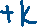 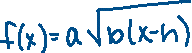 Write the equation of  the radical with the given transformations.Compressed vertically by ¼ , reflected over the y-axis, left 4, and down 72.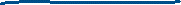 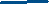 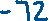 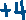 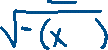  Stretched horizontally by 7,  reflected over the x-axis, right 13, and up 42.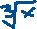 